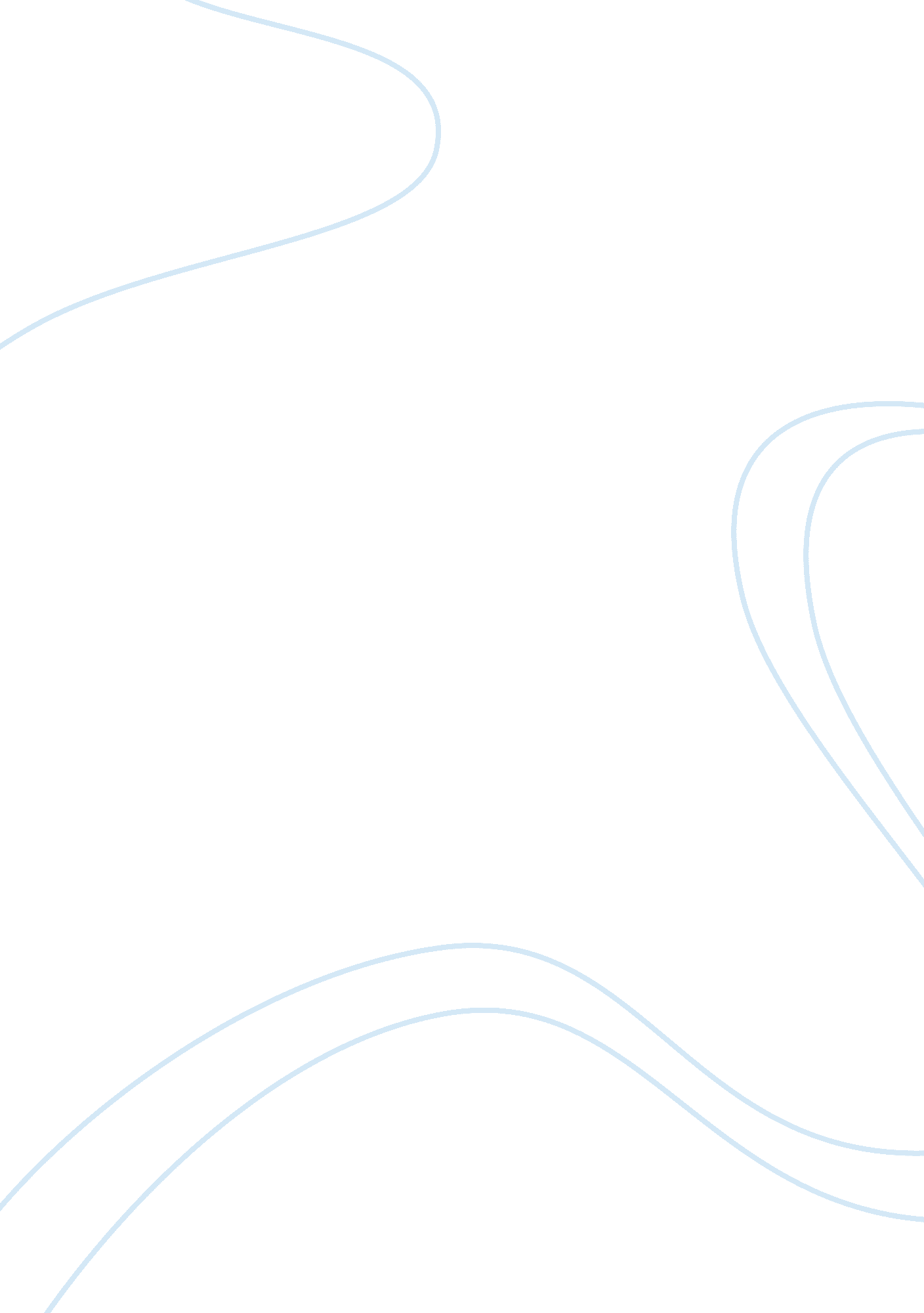 Global marketing and social responsibilityBusiness, Marketing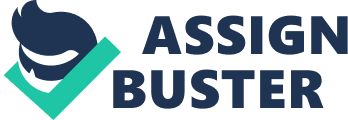 Global Marketing and Social Responsibility I am an American residing in San Antonio within the Texas I have passion and interest of working in Spain. I am a first class degree holder in marketing. I graduated from the University of Texas in 2008 after which I have been involved in various companies as a marketing officer. In addition, I have undergone various diploma courses that include Public Relations, Sales and Marketing, Corporate Governance, and Human Resource Management. With my experience and considering the labor market especially in my country of interest, I will have been working at a basic salary of $ 11, 000 per month translating into $ 132, 000 annual basic salary. Due to the fact that I am a marketer, I move about San Antonio, TX. Currently, I am working for a multinational company based in San Antonio, TX. I am dynamic and a person of high integrity (Sims, 2007). In addition, I have 3 years of experience as a marketing officer. The additional diploma courses enhance my efficiency especially given the fact that they related to managing individuals, which marketing is all about. 
My marketing mixes in the US are definitely not the same with those of my country of interest. Nevertheless, I wish to point out that my dynamisms will allow me to work in any city within Spain. However, I expect to find a challenging job that has opportunities for growth. It would be my pleasure to use my skills, knowledge, and experience to see into it that my new organization benefits significantly. The minimum basic salary that I will be looking for is $ 10, 000 per month. 
Reference 
Sims, R. (2007). Human resource management: contemporary issues, challenges, and opportunities. New York: IAP. 